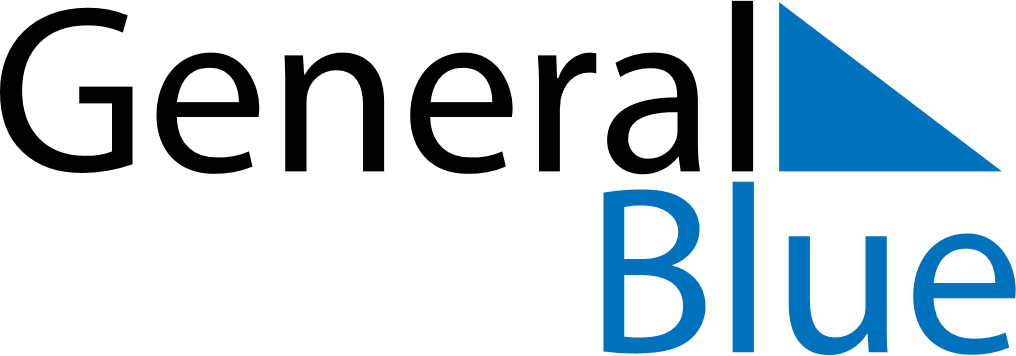 April 2029April 2029April 2029April 2029HondurasHondurasHondurasSundayMondayTuesdayWednesdayThursdayFridayFridaySaturday12345667Easter Sunday89101112131314Día de las Américas151617181920202122232425262727282930